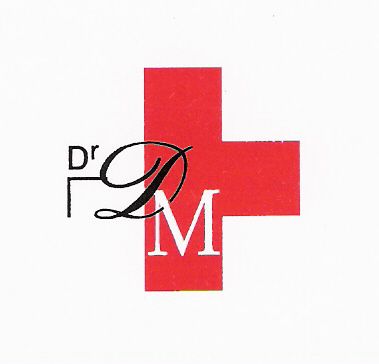 КБЦ »ДР ДРАГИША МИШОВИЋ – ДЕДИЊЕ«11000 Београд, Хероја Милана Тепића бр. 1Република СрбијаПОЗИВ ЗА ПОДНОШЕЊЕ ПОНУДЕИзрада Извештаја о сигурности и Програм заштите од јонизујућег зрачења,број 01Д/24Назив наручиоца:КБЦ „ДР ДРАГИША МИШОВИЋ – ДЕДИЊЕ“Адреса наручиоца:Београд, ХеројаМиланаТепића 1.Интернет страница наручиоца:http://www.dragisamisovic.bg.ac.rs/Врста наручиоца:ЗдравствоВрста поступка набавке: Набавка на коју се закон не примењује (чл.27 став 1. тачка 1.), (Сл. гласник РС 91/19 и 92/23)Опис предмета набавке:  Израда Извештаја о сигурности и Програм заштите од јонизујућег зрачења                                             Набавка на позицији плана 23.	ЦПВ :71317200Процењена вредност набавке у динарима без ПДВ-а : 50.000,00Понуђачу није дозвољено да захтева аванс.	Рок израде извештаја :  максимално 30 данаРок важења понуде: 15 данаКритеријум за доделу уговора:Избор најповољније понуде ће се вршити применом критеријума економски најповољнија понуда - цена.Уколико две или више понуда имају исту понуђену цену, уговор ће бити додељен понуђачу који понуди краћи рок израде извештаја.Уколико две или више понуда имају исту понуђену цену и исти рок  израде извештаја,  одлука ће бити донета по редоследу приспећа понуда .Циљ спровођења поступка:Поступак се спроводи ради закључења уговора.Понуду доставити на меморандуму понуђача са уписаном адресом,пиб-ом и матичним бројем  са захтеваним подацима.Понуде се подносе на  маил, адресу: dusan.funduk@dragisamisovic.bg.ac.rsПонуду доставити најкасније до 23.02.2024. до 12h. Одлука о додели уговора биће објављена на сајту установеМесто, време и начин отварања понуда:Отварање понуда је у просторијамa Одељења за јавне набавке и комерцијалу,Хероја Милана Тепића 1, Београд, дана 23.02.2024. године у 12,00 h.Пролог: Образац понуде Лице за контакт:Душан Фундук Одељење за јавне набавке и комерцијалу,Тел: 011/2663-126,					                                                 КБЦ „Др Драгиша Мишовић- Дедиње“ВД директора                                                                                                                                   Проф. др  Владимир ЂукићИзрадио: Сл.за  ј. Набавке /референт: Сњежана Крстић / Невенка АлимпићКонтролисао :Начелник Одељења за јеавне набавке и комерцијалу: Драгана ОјданићОверио:Помоћник директора за мед. послове: Др Предраг Савић